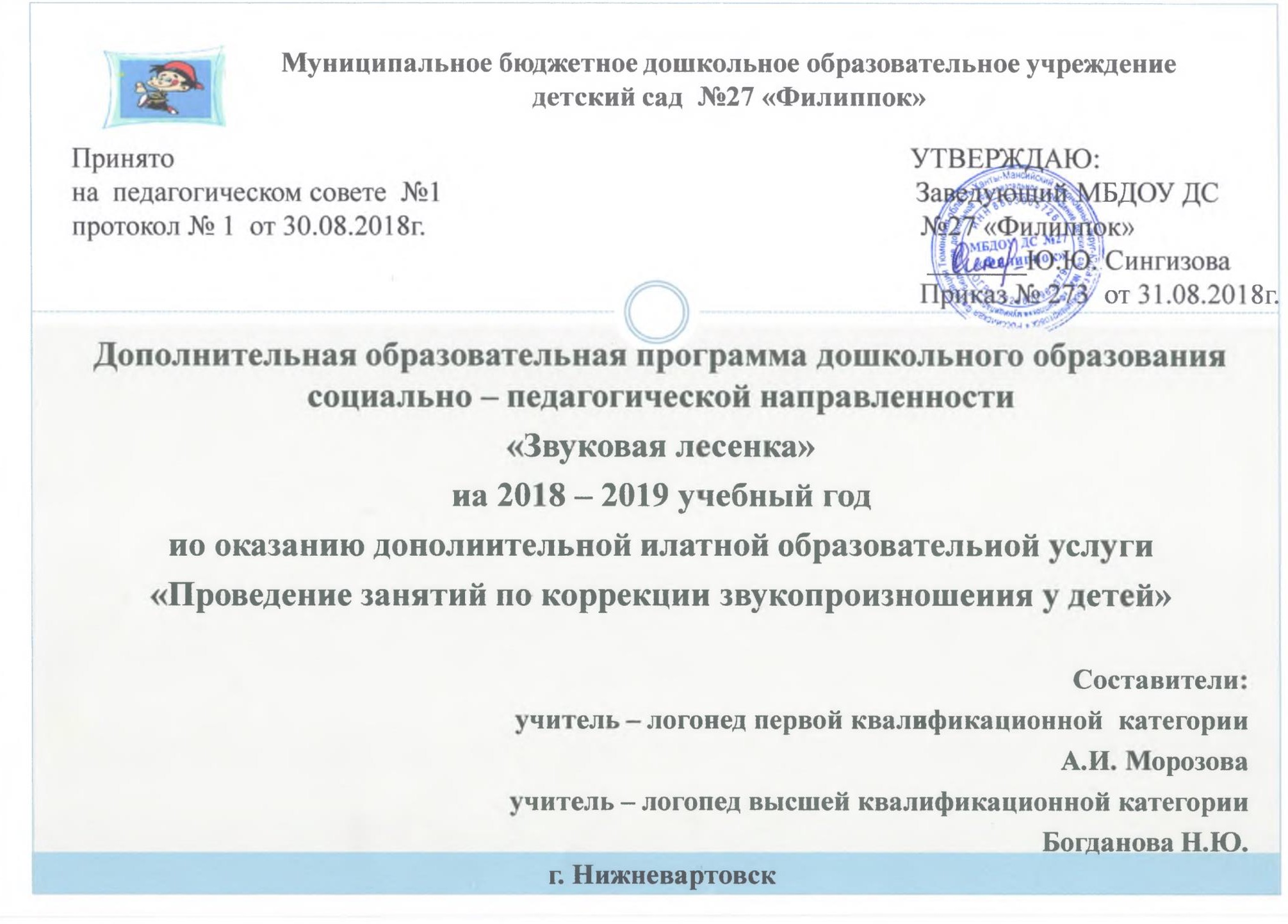 СОДЕРЖАНИЕПАСПОРТ ПРОГРАММЫПОЯСНИТЕЛЬНАЯ ЗАПИСКАВ настоящее время факт стремительного роста числа детей с нарушениями речи неоспорим. Основная задача любого дошкольного учреждения подготовка ребенка к школе, в том числе усвоение письменной речи. Один из показателей овладения ребенка чтением и письмом является четкая, чистая, правильная во всех отношениях речь. У большинства детей к 4- 5годам произношение достигает языковой нормы. Однако, в силу индивидуальных, социальных, патологических особенностей развития, у некоторых детей возрастные несовершенства произношения звуков не исчезают, принимают стойкий характер.Анализ реальной ситуации при обследовании речи в детском саду комбинированного вида показывает, что с каждым годом количество детей с нарушениями фонетического строя речи, неуклонно растет. Эти дети составляют основную группу риска школьной неуспеваемости, особенно при овладении письмом и чтением.Основные причины – незаконченность процесса формирования фонематического восприятии или вторичные нарушения развития фонематических процессов и звукобуквенного анализа и синтеза. Вследствие чего происходит неправильное произнесение звуков родного языка. Известно, что звуковой анализ базируется на устойчивых и достаточно четких дифференцированных представлениях о звуковом составе слова. Процесс овладения звуковым составом слова, в свою очередь связан с формированием слухоречедвигательного взаимодействия, который выражается в правильной артикуляции звуков и их тонкой дифференциации на слух.Своевременное и личностно – ориентированное воздействие на нарушенные звенья речевой функции позволяет вернуть ребенка на онтогенетический путь развития. Это является необходимым условием полноценной социализации дошкольников с фонетическим недоразвитием речи в детской среде. Также указывает на эффективность влияния системы непрерывного обучения и развития, как преемственности между дошкольным и школьным образованием.Предлагаемая программа позволяет осуществить дополнительную помощь детям 5-7 лет с нарушениями звукопроизношения.Форма кружковой работы при четкой организации обладает достаточной эффективностью коррекционного воздействия, разнообразием  в  выборе  средств  и  играет  важную  роль  в  речевой  и  общей  подготовке  детей  к  школе.   Данная   модель   организации дополнительной коррекционной деятельности органично вписывается в систему ДОУ любого типа,  результативна  и  позволяет увеличить охват дошкольников с нарушением фонетической стороны речи (ФНР, ФФНР).Следовательно, реализация дополнительной программы направлена на формирование у детей правильного фонетического оформленияречи, что включает в себя:онтогенетический путь (способность управлять органами речи, правильно воспринимать и точно артикулировать фонемы русского языка);создание мотивационных условий для социально - речевой самореализации, формирование иразвитие личности ребенка, его интеграции в детском обществе;взаимодействие специалиста с семьями воспитанников.ЦЕЛИ И ЗАДАЧИ ПРОГРАММЫЦель - обеспечение системы средств и условий для коррекции фонетических нарушений для коррекции фонетических нарушений в развитии речи детей старшего дошкольного возраста, не посещающих логопедический пункт ДОУ.Основными задачами кружка «Звуковая лесенка» являются:Подготовка артикуляционного аппарата к формированию артикуляционных укладов (постановка звуков).Формирование навыков правильного использования звуков в речи (автоматизация умений).Формирование умений отбирать звуки, не смешивая их между собой (дифференцировать звуки).Развитие у дошкольников мелкой моторики посредством пальчиковой гимнастики, самомассажа кистей рук.Дополнительные задачи:осуществление необходимой коррекции нарушений звукопроизношения у детей дошкольного возраста;формирование и развитие фонематического слуха у детей с нарушениями речи;своевременное предупреждение и преодоление трудностей речевого развития;воспитание стремления детей к преодолению недостатков речи, сохранению эмоционального благополучия в своей адаптивной среде;реализация возможности интегрировать воспитание и обучение в кружковой форме с получением специализированной помощи в коррекции фонетической стороны речи.ПРИНЦИПЫ ФОРМИРОВАНИЯ ПРОГРАММЫКоррекционная работа по воспитанию и обучению детей в рамках кружка строится с учетом следующих принципов:Принцип  развития,  который позволяет произвести	анализ объективных и субъективных условий формирования речевой функции ребенка (выявить речевой дефект и недостатки психического развития).Принцип	системного	подхода,	который	предполагает	анализ	взаимодействия	различных	компонентов	речи	(взаимосвязьформирования фонетико-фонематических и лексико-грамматических компонентов языка).Принцип связи речи с другими сторонами психического развития, который раскрывает зависимость формирования отдельных компонентов речи от состояния других психических процессов (воздействие на психологические особенности детей с общим недоразвитием речи, которые прямо или косвенно препятствуют эффективной коррекции речевой деятельности).ПринципыЭтиопатогенетический – учет этиологии механизмов речевого нарушения.Системности и учета структуры речевого нарушения.Возрастной адресованности – содержание дидактического пособия соответствует возможностям детей к усвоению речевого материала.Поэтапности – работа с каждым дидактическим пособием начинается и соответствует задачам логопедической работы на данном этапе коррекции.Индивидуально - дифференцированного подхода – учет пола, возраста ребенка, накопленного им опыта, особенности эмоциональной сферы и др.Словесного сопровождения – работа с дидактическим пособием сопровождается точной и конкретной речью.Взаимодействия – партнерские взаимоотношения между детьми и взрослыми.ОЖИДАЕМЫЕ РЕЗУЛЬТАТЫ КОРРЕКЦИОННО - ПЕДАГОГИЧЕСКОГО ВОЗДЕЙСТВИЯ:В итоге коррекционной логопедической работы дети должны научиться:Правильно и чётко произносить все звуки изолированно, в слогах, словах, предложениях, скороговорках, связной речи.Усвоение правильного звукопроизношения - необходимое условие успешного обучения ребёнка в школе. Поэтому преодоление нарушения звукопроизношения через реализацию программы с использованием игр и игровых упражнений окажет неоценимую помощь в подготовке ребёнка к школе.Итоги реализации программы предоставляются на открытых занятиях, творческой самореализации детей, их участия в творческой жизни учреждения, в конкурсах, фестивалях и других мероприятиях.ОБЪЕМ ОБРАЗОВАТЕЛЬНОЙ НАГРУЗКИ ПРОГРАММЫ «ЗВУКОВАЯ ЛЕСЕНКА»Возрастная категория дошкольников, участвующих в реализации «Звуковая лесенка» являются дети 5-7 лет, посещающие ДОУ.Даная программа по коррекции звукопроизношения является дополнительной платной образовательной услугой и направлена на преодоление фонетического недоразвития у детей 5 – 7 лет в детском саду комбинированного вида, не посещающих логопункт, в условиях кружковой деятельности «Звуковая лесенка».Комплектование:В кружок «Звуковая лесенка» зачисляются дети, посещающие детский сад, имеющие фонетические нарушения в развитии устной речи, по запросу родителей (законных представителей):нарушение произношения – фонетический дефект;фонематическое недоразвитие речи;фонетико-фонематическое недоразвитие речи (дети, не зачисленные на логопедический пункт).Прием в кружок производится в течение всего учебного года по мере освобождения мест, набираются новые подгруппы.Общее количество часов – 72 часа.Периодичность проведения занятий – 2 раза в неделю, во второй половине дня.Продолжительность одного занятия составляет 30 минут.Норма наполнения группы – до 2 детей, группы формируются по сходным нарушениям звуков.Форма организации коррекционно-образовательного процесса – индивидуальная.Коррекционные (логопедические) занятия организуются индивидуально с каждым ребенком, микрогруппами (не более двух человек) в зависимости от коррекционных целей.Темы индивидуальных занятий, а также регистрация посещаемости и учет движения детей в кружке фиксируется в журнале учета посещаемости.На каждого ребенка, зачисленного в кружок, учитель-логопед заполняет индивидуальный план работы по коррекции звукопроизношения и речевую карту.Режим работы дополнительной программы «Звуковая лесенка» утверждается заведующей.Профильный специалист (учитель – логопед) осуществляет систематическую взаимодействие с воспитателями детей, занимающихся в кружке, оказывает консультативную помощь воспитателям, родителям детей в определении причин речевых нарушений, дает рекомендации по их преодолению..Профильный специалист информирует педагогический совет ДОУ о задачах, содержании, результатах работы в рамках кружка «Звуковая лесенка».Занятия проводятся в специально оборудованном логопедическом кабинете, который соответствует требованиям СанПин, ТБ и ПБ.Освоение программы индивидуально и рассчитано на период полноценного усвоения ребенком фонетической системы русского языка. Зачисление воспитанников осуществляется на основе социального запроса родителей.Выпуск детей осуществляется по мере формирования произносительных навыков.В случаях необходимости продления срока коррекционной деятельности с детьми с нарушениями звукопроизношения, производится с согласия родителей (законных представителей). Для дополнительной помощи ребенок направляются учителем-логопедом в соответствующее лечебно-профилактическое учреждение для обследования врачами-специалистами (невропатологом, психиатром, отоларингологом, офтальмологом и др.).Ответственность за обязательное посещение детьми занятий несут родители (законные представители), учитель-логопед, воспитатель и заведующий муниципальным дошкольным образовательным учреждением.Содержание учебного материала ориентировано на возрастные особенности детей, их проводятся с применением разнообразных форм и методов коррекционного воздействия: наглядные, словесные, организационные (сравнительные, лонгитюдинальные (изучение в динамике), комплексные); эмпирические (наблюдение, эксперимент, диагностика, анамнез).ОСНОВНЫЕ ЭТАПЫ И НАПРАВЛЕНИЯ РАБОТЫ ПО КОРРЕКЦИИ ЗВУКОПРОИЗНОШЕНИЯ НА УЧЕБНЫЙ ГОДРабота по коррекции звукопроизношения начинается с середины сентября, после завершения обследования. Вся индивидуально коррекционная работа делится условно на несколько этапов.Подготовительный этапСЕНТЯБРЬ (3 – 4 НЕДЕЛЯ) - ОКТЯБРЬПредполагает подготовку речевого аппарата к овладению звуками речи. Он включает подготовку речедвигательного аппарата, его моторики, речевого слуха, речевого дыхания. Задача – тщательная и всесторонняя подготовка ребенка к длительной и кропотливой коррекционной работе, а именно:Вызвать интерес ребенка к логопедическим занятиям;Развитие слухового внимания, памяти, фонематического восприятия в играх и специальных упражнениях;Формирование и развитие артикуляционной моторики до уровня минимальной достаточности для постановки звуков;В процессе систематических тренировок овладение комплексом пальчиковой гимнастики;Укрепление физического здоровья (консультации врачей – узких специалистов, при необходимости медикаментозное лечение, массаж);Качественная подготовительная работа обеспечивает успех постановки звуков и всей коррекционной работы. Поэтому она требует максимального внимания учителя-логопеда и больших затрат времени.Формирование произносительных умений и навыковНОЯБРЬ-МАРТ (для каждого ребенка индивидуально).Предполагает создание новой нервной связи между звуковыми (восприятие произнесенного звука), двигательно-кинестетическими (самостоятельное воспроизведение звука) и зрительными (зрительное восприятие артикуляции звука) ощущениями. Задачи:Устранение дефектного звукопроизношения;Развитие умений и навыков дифференцировать звуки, сходные артикуляционно и акустически;Формирование	практических	умений	и	навыков	пользования	исправленной	(фонетически	чистой,	лексически	развитой, грамматически правильной) речью.Виды коррекционной работы на данном этапе:Постановка звуков.Постановка звуков начинается с легких по артикуляции звуков и заканчивается более трудными; Постановка звуков в такой последовательности:Свистящие: С, З, Ц, СЬ, ЗЬ;Шишящий: Ш;Сонор: Л;Шипящий: Ж;Соноры: Р, РЬ;Шипящие: Ч, Щ;Способ постановки: смешанный.Данная последовательность определена естественным (физиологическим) ходом формирования звукопроизношения у детей в норме. Однако допустимы изменения, если они продиктованы индивидуальными особенностями отдельных детей и способствуют успешному их продвижению.Автоматизация каждого исправленного звука в слогах:а) С, З, Ш, Ж, Сь, ЗЬ, ЛЬ автоматизируются вначале в прямых слогах, затем в обратных и в последнюю очередь; в слогах со стечением согласных.б) Ц, Ч, Щ, Л – наоборот: сначала в обратных слогах, затем в прямых и со стечением согласных;в) Р, РЬ можно начинать автоматизировать с проторного аналога и параллельно вырабатывать вибрацию.Автоматизация звуков в словах проводится по следам автоматизации в слогах, в той же последовательности.По мере овладения произношением каждого слога он немедленно вводится и закрепляется в словах с данным слогом.Автоматизация звуков в предложениях.Каждое отработанное в произношении слово немедленно включается в отдельные предложения, затем в небольшие рассказы, подбираются потешки, чистоговорки, стишки с данным словом.Дифференциация звуков:С – З, С – СЬ, С – Ц, С – Ш;Ж – З, Ж – Ш;Ч – С, Ч – ТЬ, Ч – Щ;Щ – С, Щ – ТЬ, Щ – Ч, Щ – Ш;Р – Л, Р – РЬ, Р – ЛЬ, Р – Й, Л – ЛЬ.Введение в речь поставленных звуков.АПРЕЛЬ-МАЙ (для каждого ребенка индивидуально).На этом этапе заканчивается работа со звуком в искусственно созданных условиях. В дальнейшем звук должен использоваться в самостоятельной, свободной речи. Не всем детям требуется отработка звука в текстах – если ребенок без напряжения, свободно использует новый звук, можно сразу перейти к «свободному говорению». Другим же детям необходима автоматизация в рассказах. Для этого подбираются небольшие по объему рассказы, насыщенные отрабатываемым звуком.Материал по объему и сложности подбирается от простого к сложному: от простейших рассказов из трех строчек, связанных одной мыслью до небольших «статей» из энциклопедий, интересных старшим дошкольникам.При работе с рассказами и взрослый и ребенок используют звук без удлинения его, без усиленного произношения.  Звук  должен  быть «равноправным» в ряду других звуков.В данном разделе представлены рассказы различных типов:Рассказы с картинками – пересказ текстов.Рассказы-задачи.Рассказы с вопросами.Составление рассказа по заданной теме.Также заучиваются сказки, стихотворения, загадки, поговорки, чистоговорки.ФОРМИРОВАНИЕ АРТИКУЛЯЦИОННОЙ МОТОРИКИВажную роль в формировании звукопроизношения играет четкая, точная, координированная работа артикуляционных органов, способность их к быстрому и плавному переключению с одного движения на другое, а также к удержанию заданной артикуляционной позе.Поэтому первостепенное значение имеют устранение нарушений в работе артикуляционного аппарата, подготовка его к постановке звуков.Выработка правильных, полноценных артикуляционных движений, объединение простых движений в сложные артикуляционные укладки различных фонем достигаются двумя путями:Постановкой, затем тщательной отработкой отсутствующих или нарушенных артикуляционных движений. Это длительная, кропотливая, сложная работа, требующая определенного профессионализма, и выполняется она логопедом с каждым ребенком индивидуально.Систематической артикуляционной гимнастикой, представляющей собой комплекс правильно выполняемых детьми, отработанных с логопедом артикуляционных упражнений. Основным назначением артикуляционной гимнастики является развитие, укрепление и совершенствование артикуляционной моторики.Выполняется артикуляционная гимнастика как индивидуально, так и коллективно со всей группой или небольшими подгруппами.Указания к проведению артикуляционной гимнастикиАртикуляционная гимнастика проводится ежедневно по 3-5 минут несколько раз в день: а) в детском саду с логопедом во время индивидуальных занятий в сентябре-октябре;б) в детском саду с воспитателем и самостоятельно под руководством дежурного ребенка; в) с родителями дома.Выполняется артикуляционная гимнастика, стоя или сидя перед зеркалом с обязательным соблюдением правильной осанки.Необходимо добиваться четкого, точного, плавного выполнения движений.Вначале артикуляционные движения выполняются медленно, неторопливо, но постепенно, по мере овладения ими, темп артикуляционной гимнастики увеличивается.Комплекс артикуляционной гимнастики неуклонно усложняется и расширяется за счет вновь отобранных с логопедом упражнений.Каждое упражнение выполняется от 5 до 20 раз. Количество повторений возрастает по мере совершенствования артикуляционной моторики параллельно с увеличением темпа движений.Возможно и желательно выполнение артикуляционной гимнастики под счет, под музыку, с хлопками и т.д.Регулярное выполнение артикуляционной гимнастики поможет:Улучшить кровоснабжение артикуляционных органов и их иннервацию (нервную проводимость);Улучшить подвижность артикуляционных органов;Укрепить мышечную систему языка, губ, щек;Научить ребенка удерживать определенную артикуляционную позу;Увеличить амплитуду движений;Уменьшить спастичность (напряженность) артикуляционных органов;Подготовить ребенка к правильному произношению звуков.ПРИМЕРНЫЙ КОМПЛЕКС УПРАЖНЕНИЙ АРТИКУЛЯЦИОННОЙ ГИМНАСТИКИА р т и к у л я ц и о н н а я	г и м н а с т и к  ад л я	с в и с т я щ и х	з в у к о в ( С , С ь , З , З ь , Ц )У п р а ж н е н и я	д л я	г у б«Улыбка». Улыбнуться так, чтобы были видны верхние и нижние зубы, удерживать это положение 5—7 секунд.«Трубочка». Вытянуть губы трубочкой:й вариант — произносить длительно звук [У] без участия голоса;й вариант — губы вытягивать слегка вперед, как бы образуя квадрат. Зубы сомкнуты.«Двери открываются». Медленно открывать рот до получения расстояния в 10—15 мм между верхними и нижними зубами, удерживать губы в положении «Улыбка».«Зайчик». Улыбнуться так, чтобы были видны верхние и нижние зубы, поднять верхнюю губу (наморщить нос), опустить на место.Опустить нижнюю губу, открыть нижние зубы. Губы и зубы сомкнуты. Повторить 5—7 раз.У п р а ж н е н и я д л я я з ы к а«Блинчик». Широкий, ненапряженный язык положить на нижнюю губу.«Качели». Поднять широкий язык за верхние зубы, а затем опустить за нижние зубы.Выполнять упражнение под счет 8—10 раз.«Почистим зубки». Улыбнуться, показать зубы, приоткрыть рот и кончиком языка«почистить» нижние зубы, делая сначала движения языком из стороны в сторону, потом снизу вверх.«Горка». Улыбнуться, показать зубы, открыть рот, кончик языка положить за нижние резцы, выдвинув среднюю часть спинки языка вперед.«Обезьянка». Покусать боковые края языка (выполнить упражнение «Горка») и, удерживая кончик языка за нижними зубами, прикусить боковые края языка справа и слева (можно произносить «ей-ей-ей»). Если не получается, то произносить звук «и-и-и», максимально растягивая губы и удерживая кончик языка за нижними зубами.«Киска сердится». Улыбнуться, показать зубы, открыть рот, кончик языка положить за нижние резцы, выгнуть спинку и погладить ее верхними зубами. При этом надо следить, чтобы нижние зубы не выдвигались вперед.«Горка высокая — горка низкая». Кончик языка опустить за нижние зубы, выдвинув среднюю часть спинки языка вперед («высокая горка»). Удерживая кончик языка за зубами,оттянуть среднюю часть спинки языка вглубь рта («низкая горка»). Повторить 3—4 раза.У п р а ж н е н и я д л я в ы р а б о т к и в о з д у ш н о й с т р у и«Ветерок». Просто дуть сквозь сближенные губы, контролируя струю выдыхаемого воздуха с помощью поднесенной ко рту полоски бумаги, кусочка ваты, подвешенного на нитке, или просто путем осязания струи на поднесенной ко рту кисти руки.«Загнать мяч в ворота». Вытянуть губы вперед трубочкой и длительно дуть на ватный шарик (лежит на столе перед ребенком), загоняя его между двумя кубиками.«Кто дальше загонит мяч?» Улыбнуться, положить широкий передний край языка на нижнюю губу, как бы произнося длительно звук [Ф], сдуть ватку на противоположный край стола. Нижняя губа не должна натягиваться на нижние зубы. Следить, чтобы ребенок не надувал щеки, произнося[Ф], а не [X].«Поющий пузырек». Упражнение проделывается перед зеркалом с широко просунутым между губами языком, прилегающим своими боковыми краями к углам рта. По середине языка должен образоваться продольный желобок. Держа вертикально пузырек (колпачок ручки), следует поднести его отверстием к средней части переднего края языка. Если в момент дутья вдоль языка образуется желобок, по которому устремляется воздушная струя, то при поднесении пузырька к языку должен быть слышен сильный шум, который указывает на правильный уклад языка.«Фокус». Улыбнуться, приоткрыть рот, положить широкий передний край языка на верхнюю губу так, чтобы боковые края его были прижаты, а посередине образовался желобок,  и сдуть ватку, положенную на кончик носа. Воздух при этом должен идти посередине языка, тогда ватка полетит вверх.А р т и к у л я ц и о н н а я	г и м н а с т и к ад л я	ш и п я щ и х	з в у к о в ( Ш , Ж , Щ , Ч )У п р а ж н е н и я	д л я	г у б«Улыбка». Улыбнуться так, чтобы были видны верхние и нижние зубы, и удерживать это положение 5—7 секунд.«Трубочка». Вытянуть губы трубочкой:й вариант — произносить длительно звук [У] без участия голоса;й вариант — губы вытягивать слегка вперед, как бы образуя квадрат; зубы сомкнуты.«Двери открываются». Медленно открывать рот до получения расстояния в 10—15 мм между верхними и нижними зубами, удерживать губы в положении «Улыбка».«Зайчик». Улыбнуться так, чтобы были видны верхние и нижние зубы, поднять верхнюю губу (наморщить нос), опустить на место.Опустить нижнюю губу, открыть нижние зубы. Губы и зубы сомкнуты. Повторить 5—7раз.У п р а ж н е н и я	д л я	я з ы к а«Блинчик». Широкий ненапряженный язык положить на нижнюю губу.«Вкусное варенье». Облизать широким языком верхнюю губу сверху вниз.«Кошечка». Загнуть широкий кончик языка вверх, к носу. Если такое движение неполучается, то предварительно следует поупражняться в облизывании справа налево верхних зубов под губой, затем в облизывании верхней губы.«Качели». Улыбнуться, показать зубы, приоткрыть рот, положить широкий язык за нижние зубы (с внутренней стороны) и удерживать в таком положении под счет от одного до пяти. Потом поднять широкий язык за верхние зубы (тоже с внутренней стороны) и удерживать под счет от одного до пяти. Поочередно менять положение языка 4—6 раз.«Чашечка. Улыбнуться, показать зубы, приоткрыть рот, язык положить широкой лопаточкой на нижнюю губу, расслабить. Затем широкий край языка загнуть вверх в виде чашечки и занести в рот, удерживать на счет до 5.«Шар лопнул». Губы в положении «Улыбка», видны верхние и нижние зубы, разомкнутые на 10—15 мм. Широкий кончик языка за верхними зубами. Произносить звук [С] (должен получиться звук, напоминающий шипение выходящего воздуха).Важно: Боковые края языка должны быть прижаты к коренным зубам, кончик языка истончен и подвижен, губы в положении «Улыбка».У п р а ж н е н и я д л я в ы р а б о т к и в о з д у ш н о й с т р у и«Ветерок». Дуть сквозь сближенные губы, контролируя струю выдыхаемого воздуха с помощью поднесенной ко рту полоски бумаги, кусочка ваты, подвешенного на нитке, илипросто путем осязания струи на поднесенной ко рту кисти руки.«Загнать мяч в ворота». Вытянуть губы вперед трубочкой и длительно дуть на ватный шарик (лежит на столе перед ребенком), загоняя его между двумя кубиками.«Кто дальше загонит мяч?» Улыбнуться, положить широкий передний край языка на нижнюю губу, как бы произнося длительно звук [Ф], сдуть ватку на противоположный край стола. Нижняя губа не должна натягиваться на нижние зубы. Следить, чтобы ребенок не надувал щеки и произносил звук [Ф], а не [X].«Поющий пузырек»(См. арт. гимн. для свистящих)«Фокус». Улыбнуться, приоткрыть рот, положить широкий передний край языка на верхнюю губу так, чтобы боковые края его были прижаты, а посередине образовался желобок,  и сдуть ватку, положенную на кончик носа. Воздух при этом должен идти посередине языка, тогда ватка полетит вверх.А р т и к у л я ц и о н н а я	г и м н а с т и к  ад л я	с о н о р н ы х	з в у к о в ( Р , Р ь , Л , Л ь )У п р а ж н е н  и я	д л я	г у б«Улыбка». Улыбнуться так, чтобы были видны верхние и нижние зубы и удерживать это положение 5—7 секунд.«Трубочка». Вытянуть губы трубочкой:й вариант — произносить длительно звук [У] без участия голоса;й вариант — губы вытягивать слегка вперед, как бы образуя квадрат; зубы сомкнуты.«Двери открываются». Медленно открывать рот до получения расстояния в 10—15 мм между верхними и нижними зубами, удерживать губы в положении «Улыбка».У п р а ж н е н и е	д л я	в ы р а б о т к и	в о з д  у ш н  о й	с т р у и«Охотник». Прикусить кончик суженного языка зубами, вдыхать и выдыхать воздух через боковые щели.У п р а ж н е н и я	д л я	я з ы к а«Иголочка». Губы в положении «Улыбка». Выдвинуть длинный узкий язык вперед между зубами.«Блинчик». Широкий, ненапряженный язык положить на нижнюю губу.Следует чередовать упражнения «Иголочка» и «Блинчик».«Чьи зубы чище?» Приоткрыть рот и кончиком языка «почистить» верхние зубы с внутренней стороны, делая движения языком из стороны в сторону.«Кошечка». Загнуть широкий кончик языка вверх к носу. Если такое движение не получается, то предварительно следует поупражняться в облизывании справа налево верхних зубов под губой, затем в облизывании верхней губы. «Маляр». Улыбнуться, открыть рот и погладить кончиком языка твердое нёбо, делая движения языком вперед-назад.«Качели» (внутри рта). Улыбнуться, показать зубы, приоткрыть рот, положить широкий язык за нижние зубы (с внутренней стороны) и удерживать в таком положении под счет от одного до пяти. Потом поднять широкий язык за верхние зубы (тоже с внутренней стороны) и удерживать под счет от одного до пяти. Поочередно менять положение языка 4—6 раз. Все движения следует проделывать неторопливо, четко, ритмично под мысленный счет «раз-два» (вверх), «раз-два» (вниз) и т. д., постепенно ускоряя темп на последующих занятиях.«Лошадка». Пощелкать кончиком языка. Присосать кончик языка к переднему краю неба и оторвать, широко раскрыв рот.«Грибочек». Губы в положении «Улыбка», зубы разомкнуты. Присосать переднюю часть языка к твердому нёбу. Удерживая язык в этом положении, соединять и размыкать зубы до появления легких болевых ощущений в области подъязычной связки.«Индюк». Приоткрыть рот, положить язык на верхнюю губу и производить движения широким передним краем языка по верхней губе вперед и назад, стараясь не отрывать язык от губы — как бы поглаживать ее. Сначала производить медленные движения, потом убыстрить темп и добавить голос, пока не получится «бл-бл» («как индюк болбочет»).«Орешек». Язык изнутри упирается в правую, а затем в левую щеку.«Пароход гудит». Язык прикушен зубами, длительно и с напряжением произносить звук[Ы].«Пулемет». Улыбнуться, открыть рот и постучать кончиком языка за верхними зубами,многократно и отчетливо произнося звук [Д]: «д-д-д». Сначала звук [Д] произносить медленно, затем постепенно убыстрять темп.«Самолет гудит». Губы в положении «Улыбка», видны верхние и нижние зубы, разомкнутые на 10—15 мм. Широкий кончик языка за верхними зубами. Произносить звуки [З] или [Ж] (должен получиться звук, напоминающий рокот мотора).ДЫХАТЕЛЬНАЯ ГИМНАСТИКАРазвитие речевого дыхания играет большую роль в воспитании правильной речи. Физиологическое, или жизненное, дыхание складывается из вдоха и выдоха, которые сменяют друг друга. Оно признано поддерживать жизнь в организме путём газообмена. Речевое дыхание призвано участвовать в создании голосового звучания на равномерном выдохе. Оно отличается от жизненного тем, что это управляемый процесс. В речи вдох короткий, а выдох длинный. Поэтому количество выдыхаемого воздуха зависит от длины фразы. Наиболее правильное, целесообразное и удобное для речи диафрагмально-реберное дыхание.Регулярное занятие дыхательной гимнастикой способствуют воспитанию правильного речевого дыхания с удлиненным постепенным вдохом, профилактике болезней дыхательных путей.В дошкольном возрасте дыхательным упражнениям необходимо уделять особое внимание. Дыхательные упражнения развивают продолжительный, равномерный выдох у детей, формируют сильную воздушную струю через рот.Правильное речевое дыхание – основа для нормального звукопроизношения, речи в целом. Некоторые звуки требуют энергичного сильного выдоха, сильной воздушной струи.Использование различных тренажёров вызывают положительные эмоции, повышают интерес ребенка к дыхательной гимнастике, а так же развивают творческое воображение и фантазию.При занятиях необходимо соблюдать следующие правила:Следует соблюдать последовательность упражнений (счет ведем про себя) вдох (носом) 1-3, пауза – 1, выдох (ртом) – 1-6.Плечи при вдохе не должны подниматься, выдох должен быть целенаправленным (щёки не надувать).Во избежание головокружения продолжительность упражнения 3-4 раза.Проводить упражнения в хорошо проветренном помещении или при открытой форточке.Заниматься до еды.Заниматься в свободной, не стесняющей движения одежде.Дозировать количество и темп проведения упражнений.Вдыхать легко и коротко, а выдыхать длительно и экономно.В процессе речевого дыхания не напрягать мышцы в области шеи, рук, живота, груди; плечи не поднимать при вдохе и опускать при выдохе.После выдоха перед новым вдохом сделать остановку на 2-3 с.ИГРОВЫЕ УПРАЖНЕНИЯ ДЛЯ РАЗВИТИЯ ФИЗИОЛОГИЧЕСКОГО И РЕЧЕВОГО ДЫХАНИЯ«Задуй упрямую свечу» - в правой руке держать цветные полоски бумаги; левую ладонь положить на живот; вдохнуть ртом, надуть живот; затем длительно выдыхать, «гасить свечу».«Паровоз» - ходить по комнате, имитируя согнутыми руками движения колес паровоза, произнося при этом «чух-чух» и изменяя скорость движения, громкость и частоту произношения.«Пастушок» - подуть носом в небольшую дудочку как можно громче, чтобы созвать разбежавшихся в разные стороны коров; показать ребенку, что необходимо вдохнуть через нос и резко выдохнуть в дудочку.«Гуси летят» - медленно и плавно ходить по комнате, взмахивая руками, как гуси; руки-крылья на вдохе поднимать, на выдохе опускать, произнося «гу-у-у» (8-10 раз).«Аист» - стоять прямо, поднять руки в стороны, одну ногу, согнув в колене, вынести вперед и зафиксировать положение на несколько минут, удерживая равновесие; на выдохе опустить ногу и руки, тихо произнося «ш-ш-ш» (6-7 раз).«Охота» - закрыть глаза, по запаху определить, что за предмет перед вами (апельсин, духи, варенье и т.д.).«Каша» - вдыхать через нос, на выдохе произнести слово «пых». Повторить не менее 6 раз.«Самолётики» - Готовые бумажные самолётики выставить на старт на столе. Каждый пилот дует на свой самолёт. У кого лучше работает двигатель, чей самолёт улетит дальше, тот и выигрывает.«Бабочка» - выставить цветочную полянку. Задача ребенка – сдувать бумажную бабочку с ладошки. Желательно, чтобы она улетела на самый дальний цветок.РАЗВИТИЕ МЕЛКОЙ МОТОРИКИ ПАЛЬЦЕВ РУКИсследованиями института физиологии детей и подростков АПН установлено, что уровень развития речи детей находится в прямой зависимости от степени сформированности тонких движений пальцев рук. Как правило, если движения пальцев развиты в соответствии с возрастом, то и речевое развитие ребенка в пределах возрастной нормы.Поэтому тренировка движений пальцев рук является важнейшим фактором, стимулирующим речевое развитие ребенка, способствующим улучшению артикуляционной моторики, подготовке кисти руки к письму и, что не менее важно, мощным средство, повышающим работоспособность коры головного мозга.Мы используем следующие виды работы, способствующие развитию мелких мышц пальцев рук:Игры с пальчиками, сопровождающиеся стишками и потешками;Специальные упражнения без речевого сопровождения, объединенные в комплекс гимнастики для развития мелкой моторики рук, так называемая пальчиковая гимнастика;Игры и действия с игрушками и предметами: раскладывание пуговиц, палочек, зерен, желудей и т.д., нанизывание бус, колечек, пуговиц на нитку, застегивание и расстегивание пуговиц, игры с мозаикой, строительным материалом и т.д.Изобразительную деятельность: лепку из пластилина и глины, раскрашивание картинок, обведение контуров, штриховку, рисование карандашами, разнообразную работу с ножницами.Работа по развитию кистей рук проводится систематически по 3-5 минут ежедневно в детском саду и дома:а) упражнения для развития мелкой моторики включается в занятия логопеда и воспитателей;б) игры с пальчиками – в режимные моменты и прогулки;в) пальчиковая гимнастика проводится в комплексе с артикуляционной воспитателями в специально отведенное в режиме дня время, а также дома с родителями.В начале учебного года дети часто испытывают затруднения в выполнении многих упражнений для рук. Эти упражнения прорабатываются постепенно, вначале выполняются пассивно, с помощью логопеда (индивидуально, с помощью логопеда (индивидуально), а по мере усвоения дети переходят к самостоятельному выполнению.ОРГАНИЗАЦИОННО – ПЕДАГОГИЧЕСКИЕ УСЛОВИЯУЧЕБНЫЙ ПЛАНРАСПИСАНИЕ ЗАНЯТИЙПРОГРАММНО-МЕТОДИЧЕСКОЕ ОБЕСПЕЧЕНИЕДополнительная образовательная программа дошкольного образования социально– педагогической направленности «Звуковая лесенка» на 2018-2019 учебный год по оказанию дополнительной платной образовательной услуги «Проведение занятий по коррекции звукопроизношения у детей», не посещающих логопедический пункт, для детей от пяти до семи лет разработана на основе программ и методических пособий:	Комплексная образовательная программа дошкольного образования для детей с тяжелыми нарушениями речи (общим недоразвитием речи) с 3 до 7 лет, Н.В. Нищева;«Индивидуально-подгрупповая	работа	по	коррекции	звукопроизношения», методическое пособие, В.В. Коноваленко, С.В. Коноваленко, М.И. Кременецкая;	«Индивидуальные логопедические занятия с дошкольниками». Методическое пособие, Е. А. Борисова.МАТЕРИАЛЬНО – ТЕХНИЧЕСКОЕ ОБЕСПЕЧЕНИЕОрганизация занятий осуществляется в логопедических кабинетах 1 и 2 корпусов МБДОУ ДС № 27 «Филиппок», расположенных на первом этажКабинеты оснащены современным оборудованием (компьютер, сенсорный комплекс), столами, стульями, методическими пособиями и материалами.МОНИТОРИНГ ОСВОЕНИЯ ПРОГРАММНОГО МАТЕРИАЛА.Диагностика проводится 2 раза в год: вводная (сентябрь) и итоговая (май).Обследование проходит по следующим параметрам:ЗвукопроизношениеФонематическое восприятиеСлоговая структура слова.Диагностика проводится с целью: оценить умения ребенка произносить звуки в различных фонетических условиях: изолированно, в слогах, в словах, во фразовой речи; сформированность фонематического восприятия, слоговой структуры слова.Результаты диагностики фиксируются в речевой карте ( Приложение).Вариативность проведения диагностики:В.В. Коноваленко, С. В. Коноваленко, Экспресс – обследование фонематического слуха и готовности к звуковому анализу у детей дошкольного возраста, М. изд. «Гном», 2008 г.Г. А. Волкова, Альбом для исследования фонетической и фонематической сторон речи дошкольников, С.- Петербург, изд. «Детство – пресс», 2006г.О. Б. Иншакова, Альбом для логопеда, М. изд. Владос, 2008г.По	разделу	«Звукопроизношение»	у	детей	проверяется	умение	произносить	звуки изолированно, в слогах, в словах, во фразовой речи.«Назови правильно».Цель: определение состояния произношения звуков (отсутствие звука, смешение, замена звуков, возможные искажения в речевом потоке).Оборудование: иллюстративный материал на звуки: [c], [cь], [з], [зь], [ц], [ч], [ш], [щ], [ж], [л], [ль], [р], [рь], [й], [к], [г], [х].Педагог показывает иллюстративный материал (данные звуки находятся в начале, в середине и в конце слов) и просит ребенка назвать.[с] – сад, коляска, глобус;	[л] – лампа, волк, стол;[сь] – семь, такси, лось;	[ль] – лимон, плита, соль;[з] – замок, мозаика;	[р] – рак, марка, мухомор;[зь] – земляника, обезьяна;	[рь] – река, пряники, фонарь; [ц] – цапля, кольцо, индеец;	[й] – лейка, яблоко, еж, крылья; [ш] – шашки, ошейник, карандаш;	[к] – куртка, скрипка, шкаф;[ж] – жираф, жук, лыжи;	[г] – грядка, грелка, виноград;[щ] – щука, щенок, плащ;	[х] – хлеб, ткачиха, петух. [ч] – чайник, печень, мяч.Фиксируется: правильность произношения, замена, искажение, отсутствие звуков.«Повтори предложение».Цель: определение состояния произношения звуков в предложении.Педагог предлагает ребенку повторить предложения: У сома усы.	Шапка да шубка-У Зины зонт.	Вот и весь Мишутка.Кузнец кует цепь.	К нам во двор забрался крот. У ежа ежата.	Майя и Юра поют.Дятел долбит ель.Фиксируется: понимание и правильное произношение звуков в предложениях.По разделу «Фонематическое восприятие» у детей проверяется умение различать звуки в слогах, словах, предложениях.«Эхо».Цель: выяснение слухового внимания, восприятия и умения произносить слоговые ряды в заданной последовательности.Педагог предлагает ребенку прослушать и повторить слоговой ряд как можно точнее. па-па-ба	сор-борта-да-та	дочка-почкапа-ба-па	лук-люкпа-ба, па-ба, па-ба	лес-веска-ха-ка	Дима-Тима-Симаса-за, са-за, са-за	ложка-плошка-мошкаса-ша, са-ша, са-ша	пешка-спешка-слежка Фиксируется: точность повторения слогов.«Повтори».Цель: выяснение слухового внимания, восприятия и умения произносить ряды слов в заданной последовательности.Педагог предлагает ребенку прослушать и повторить ряд слов:крыша-крыса полено-колено змея-землядочка-точка-кочкабабушка-кадушка-подушка мишка-миска-мыскаФиксируется: правильность произношения слов.«Будь внимательней».Цель: выявление состояния фонематического слуха.Педагог называет слова, ребенок, услышав звук [з], хлопает в ладоши; так же со звуками [с], [ш], [л], но ребенок должен сам придумать слово на данные звуки.Фиксируется: выделение заданного звука и умение самостоятельно придумать слово на заданный звук.По разделу «Слоговая структура слова» у детей проверяется умение воспроизводить слова сложной слоговой структуры и произносить фразу со словами сложной слоговой структурой.«Назови правильно»Цель: определение умения произносить слова различной слоговой структуры. Педагог называет слова и просит ребенка их повторить:Термометр	СковородаТракторист		Погремушка Велосипедист	Фотограф Перекресток		Парашютист Милиционер.		ПростоквашаФиксируется: умение воспроизводить сложную слоговую структуру.«Повтори за мной»Цель: определение умения произношения слов различной слоговой структуры в предложении. Оборудование: картинки с изображением перечисленных ниже сюжетов.Педагог показывает картинки, произносит предложения и просит ребенка их повторить. В цирке выступают дрессированные хищники.Волосы подстригают в парикмахерской. В магазине продаются пылесос.Листья падают – наступает листопад. Мотоциклист едет на мотоцикле.Фотограф фотографирует детей. Бабушка вяжет внучке воротник. Рыбу ловит рыболов.Пчел разводит пчеловод.На стройку приехал самосвал. Водопроводчик чинит водопроводФиксируется: понимание инструкции и умение воспроизводить сложную слоговую структуру.7. СПИСОК ЛИТЕРАТУРЫКомплексная образовательная программа дошкольного образования для детей с тяжелыми нарушениями речи (общим недоразвитием речи) с 3 до 7 лет, Н.В. Нищева.«Программа обучения и воспитания детей с фонетико-фонематическим недоразвитием» Т.Б. Филичева, Г.В. Чиркина. М,1993 г.«Индивидуально-подгрупповая работа по коррекции звукопроизношения» В.В. Коноваленко, С.В. Коноваленко, М.И. Кременецкая М, 2011 г.Индивидуальные логопедические занятия с дошкольниками». Методическое пособие, Е. А. Борисова.«Веселая артикуляционная гимнастика», Н.В. Нищева, СПб, 2012.	«Формирование мелкой моторики рук», игры и упражнения. С.Е. Большакова. М, 2005 г.«Картотеки подвижных игр, упражнений, физкультминуток, пальчиковой гимнастики», Н.В. Нищева, СПб, 2016.«Тетради тренажеры» для автоматизации произношения и дифференциации звуков [ш] и [ж], и дифференциации звуков [с]-[ш]-[з]-[ж]. Н.В. Нищева, СПб, 2016.Домашняя тетрадь для логопедических занятий с детьми. Звуки Ч, Щ. Ю.Б. Жихарева – Норкина. М, 2010.Домашняя тетрадь для логопедических занятий с детьми. Звуки С, СЬ. Ю.Б. Жихарева – Норкина. М, 2010.Домашняя тетрадь для логопедических занятий с детьми. Звук З, ЗЬ, Ц. Ю.Б. Жихарева – Норкина. М, 2010.Домашняя тетрадь для логопедических занятий с детьми. Звуки Ш, Ж. Ю.Б. Жихарева – Норкина. М, 2010.Домашняя тетрадь для логопедических занятий с детьми. Звук Р. Ю.Б. ЖихареваНоркина. М, 2010.Домашняя тетрадь для логопедических занятий с детьми. Звук РЬ. Ю.Б. ЖихареваНоркина. М, 2010.Домашняя тетрадь для логопедических занятий с детьми. Звук Л. Ю.Б. ЖихареваНоркина. М, 2010.Домашняя тетрадь для логопедических занятий с детьми. Звук ЛЬ. Ю.Б. Жихарева – Норкина. М, 2010.Домашняя тетрадь для логопедических занятий с детьми. Звуки Т, ТЬ, Д, ДЬ. Ю.Б. Жихарева – Норкина. М, 2010.	«Лучшие логопедические игры и упражнения для развития речи». Т.А. Куликовская. Москва, 2010 г.№НаименованиеСтраница1.Содержание22.Паспорт программы33.Пояснительная записка63.1.Цели и задачи программы73.2.Принципы формирования73.3.Планируемые результаты83.4.Объем образовательной нагрузки94Основные этапы и направления работы по коррекции звукопроизношения на учебный год115Организационно-педагогические условия реализации программы255.1.Учебный план255.2.Расписание занятий255.3.Программно-методическое обеспечение265.4.Материально-техническое обеспечение266Мониторинг267Список литературы31Наименование дополнительной программыПрограмма	социально – педагогической направленности «Звуковая лесенка»Организация исполнительМуниципальное бюджетное дошкольное образовательное учреждение детский сад № 27 «Филиппок»Приказ	об утверждении программыПриказ № 273 от 31.08.2018 г.Основание дополнительной программыЗакон РФ «Об образовании»;Конвенция о правах ребенка;Федеральный	государственный	образовательный	стандарт	дошкольного	образования	№1155	от 17.10.2013г.;Основная образовательная программа дошкольного образования «От рождения до школы» Веракса Н.Е., Комарова Т.С., Васильева М.АУстав ДОУ;Образовательная программа ДОУ;Положение о предоставлении услуг (работ) в муниципальном бюджетном дошкольном образовательном учреждении детском саду №27 «Филиппок»;СанПиН 2.4.1.3049-13 «Санитарно-эпидемиологические требования к устройству, содержанию и организация режима работы в дошкольных организациях» (с изм. от 20.07.2015 г.).Заказчик программыРодителиРазработчикиА.И. Морозова – учитель – логопед;Н.Ю. Богданова  - учитель - логопедЦелевые группывоспитанники 5- 7 летЦель программыобеспечение системы средств и условий для коррекции фонетических нарушений у детей старшего дошкольного возраста, не посещающих логопедический пункт ДОУУровень реализацииДошкольное дополнительное образованиеУровень освоения программыКоррекционно – развивающий речевойКраткое содержание программыВ основе создания этой программы использован опыт работы на дошкольном логопункте, подкрепленный современными коррекционно-развивающими программами Министерства Образования РФ, научно- методическими рекомендациями.Данная программа представляет коррекционно-развивающую систему, обеспечивающую полноценное овладение фонетическим строем русского языка, интенсивное развитие фонематического восприятия, лексико-грамматических категорий языка, что обуславливает формирование коммуникативных способностей, речевого и общего психического развития ребенка дошкольного возраста с речевой патологией, как основы успешного овладения чтением и письмом в дальнейшем при обучении в массовой школе, а также его социализации.Сроки реализации1 годНовизна дополнительной программыНовизна дополнительной программы: заключается в обосновании наиболее оптимального варианта организации форм работы с детьми, имеющими фонетические нарушения речи.Актуальность данной программы обусловлена ее практической значимостью и востребованностью данной услуги у родителей. Изучение данной программы поможет детям с нарушением речевого развития осваивать основную общеобразовательную программу; позволит своевременно, то есть еще до поступления в школу помочь детям в преодолении всех трудностей, которые являются причиной возникновения школьной дезадаптации.Отличительные особенности данной программы от существующих и используемых в дошкольном учреждении состоит в следующем:взаимосвязь с родителями осуществляется не через открытые мероприятия, как в других кружках, а через систему методических рекомендаций, получаемых родителями индивидуально в устной форме и еженедельно в письменной форме на карточках или специальных тетрадях. Также часто практикуются индивидуальные консультации, в присутствии и с участием ребёнка, на которых демонстрируются элементы коррекционного занятия (артикуляционная, дыхательная гимнастики и т.д.), требующие правильного закрепления в домашних условиях.все занятия проводятся в игровой форме.Ожидаемые конечные результатыПонимают обращенную речь в соответствии с параметрами возрастной нормы и фонетически правильно оформляют звуковую сторону речи.Правильно передают слоговую структуру слов, используемых в самостоятельной речи..Владеют элементарными навыками пересказа, диалогической речи, словообразования и словоизменения.Созданы условия для максимальной реализации познавательно - речевой активности детей.Внедрены здоровьесберегающие формы коррекции при работе с детьми.Сформированы  навыки	работоспособности, положительного настроя, способствующего речевому общению между детьми и осознанному отношению к своей речи.Увеличение	числа дошкольников развитых в речевой функции и подготовленных к ступени начального школьного образования.Система	контроляза исполнением программы- Заместитель заведующего по ВМР З.А. СайфуллинаЭтапы работыНаправления работыМесяцКоличество занятий( приблизительное, индивидуально для каждого ребенка)1 этапПодготовительныйОбследование речевого развития.Развитие слухового внимания, памяти,	фонематического восприятия.Формирование и развитие артикуляционной моторики.Развитие мелкой моторики.Консультирование родителей (законных представителей).Сентябрь Октябрь162 этапФормирование произносительных умений и навыковПостановка звука.Автоматизация	каждого исправленного звука в слогах.Автоматизация звуков в словах.Автоматизация	звуков	в предложениях.Дифференциация звуков.Ноябрь Март443 этапВведение	в	речь поставленныхзвуков.Чтение, пересказ.Заучивание	сказок,	рассказов, стихотворений.Отгадывание загадок.Заучивание поговорок, потешек, чистоговорок.Апрель Май12Дни неделиМорозова Анна ИвановнаБогданова Наталья Юрьевна9.	«Тетради тренажеры» для автоматизации произношениязвуков [ [с]-[з]-[сь]-[зь]. Н.В. Нищева, СПб, 2016.идифференциации10.	«Тетради тренажеры» для автоматизации произношениязвуков [р] и [рь]. Н.В. Нищева, СПб, 2016.идифференциации11.	«Тетради тренажеры» для автоматизации произношениязвуков [л] и [ль]. Н.В. Нищева, СПб, 2016.идифференциации